香港交易及結算所有限公司及香港聯合交易所有限公司(“聯交所”)對本公告的內容概不負責，對其準確性或完整性亦不發表任何聲明，並明確表示，概不對因本公告的全部或任何部份內容而產生或因倚賴該等內容而引致的任何損失承擔責任。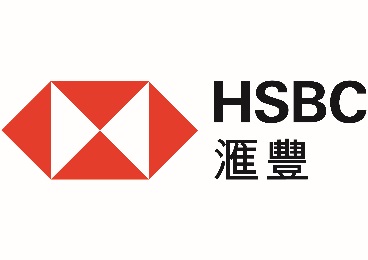 有關可收回牛/熊證（「牛熊證」）剩餘價值之估值通告由香港上海滙豐銀行有限公司The Hongkong and Shanghai Banking Corporation Limited(根據香港公司條例於香港註冊成立之有限公司)無抵押結構性產品發行香港上海滙豐銀行有限公司（「發行人」）公佈，根據牛熊證的條款及細則（「細則」），就下表所述的牛熊證於聯交所開市前時段、持續交易時段或收市競價交易時段（視情況而定）於下表註明的時間（「強制收回事件時間」）及日期（「強制收回事件日期」）發生強制收回事件（「強制收回事件」）後，牛熊證的剩餘價值已釐定如下：股份代號 類別 強制收回事件時間強制收回事件日期相關資產 發行數量
(牛熊證)每份權利之牛熊證數目   權利 買賣單位
(牛熊證)行使價 最高/最低交易價 每份牛熊證的剩餘價值 每手買賣單位的剩餘價值 56060牛證09時46分42秒2020年08月12日香港交易及結算所有限公司40,000,000 份1001 股份10,000 份361.88 港元358.20 港元0.00 港元0 港元51217牛證10時10分46秒2020年08月12日中興通訊股份有限公司40,000,000 份501 股份10,000 份20.48 港元21.10 港元0.0124 港元124 港元51975熊證09時30分20秒2020年08月12日銀河娛樂集團有限公司 40,000,000 份1001 股份100,000 份61.48 港元62.60 港元0.00 港元0 港元67514牛證09時30分59秒2020年08月12日美團點評40,000,000 份1001 股份10,000 份209.18 港元202.60 港元0.00 港元0 港元67325牛證09時30分59秒2020年08月12日美團點評40,000,000 份1001 股份10,000 份209.08 港元202.60 港元0.00 港元0 港元67269牛證11時29分48秒2020年08月12日瑞聲科技控股有限公司 40,000,000 份1001 股份50,000 份53.18 港元54.65 港元0.0147 港元735 港元53095熊證09時32分48秒2020年08月12日金沙中國有限公司40,000,000 份501 股份20,000 份34.38 港元34.25 港元0.0026 港元52 港元63212牛證09時36分00秒2020年08月12日美團點評40,000,000 份1001 股份10,000 份203.18 港元202.60 港元0.00 港元0 港元61332牛證09時37分34秒2020年08月12日阿里健康信息技術有限公司40,000,000 份501 股份100,000 份18.58 港元18.70 港元0.0024 港元240 港元67515牛證09時40分03秒2020年08月12日騰訊控股有限公司100,000,000 份5001 股份50,000 份503.88 港元504.00 港元0.0003 港元15 港元67542牛證09時20分00秒2020年08月12日阿里巴巴集團控股有限公司40,000,000 份1001 股份10,000 份240.38 港元238.00 港元0.00 港元0 港元67315牛證09時20分00秒2020年08月12日騰訊控股有限公司100,000,000 份5001 股份50,000 份540.18 港元504.00 港元0.00 港元0 港元67347牛證09時20分00秒2020年08月12日騰訊控股有限公司100,000,000 份5001 股份50,000 份515.88 港元504.00 港元0.00 港元0 港元67663牛證09時20分00秒2020年08月12日騰訊控股有限公司40,000,000 份1001 股份10,000 份524.49 港元504.00 港元0.00 港元0 港元就牛證而言，每手買賣單位的剩餘價值由發行人根據下列公式計算釐定：除非發生結算中斷事件，所有合資格的牛熊證持有人將在不遲於2020年08月17日（即強制收回事件估值期後起計第三個中央結算系統結算日）獲支付剩餘價值（如有）。 本公告中所有未界定的詞語跟牛熊證的細則已界定的詞語具有相同涵義。香港，2020年08月12日